			2015 Publisher Contact Information Grades K-8 ELA/		Reading; Core Reading Intervention; Modern,				Classical, and Native Languages (In alphabetic order)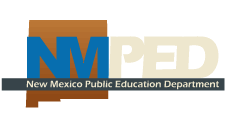 Amplify Backbone CommunicationsBenchmarkCengage Learning, Inc./National Geographic Learning College Board Educators Publishing Service (EPS)EMC PublishingHandwriting Without TearsHoughton Mifflin Harcourt McGraw-Hill EducationMindPlayPearson Education, Inc. / Prentice Hall / Scott ForesmanPerfection LearningPerma-Bound BooksSantillana USA Publishing Co., Inc.Scholastic Inc.SKO LearningTriumph LearningVoyager CambiumWiley PublishingREGIONAL OFFICEREGIONAL OFFICEREGIONAL OFFICEContact Name:Cathy CarrTitle:Regional VP, Educational PartnershipsStreet Address:55 Washington Street, Ste. 900City, State, Zip:Brooklyn, NY 11201Phone Number:602-284-1514Ext:Fax:N/AE-mail:ccarr@amplify.comNEW MEXICO REPRESENTATIVE(S)NEW MEXICO REPRESENTATIVE(S)NEW MEXICO REPRESENTATIVE(S)Contact Name:Cathy CarrTitle:Regional VP, Educational PartnershipsStreet Address:55 Washington Street, Ste. 900City, State, Zip:Brooklyn, NY 11201Phone Number:602-284-1514Ext:Fax:N/AE-mail:ccarr@amplify.comREGIONAL OFFICEREGIONAL OFFICEREGIONAL OFFICEContact Name:Josh LeitzTitle:Regional DirectorStreet Address:24 W. Camelback Rd. Suite A-422City, State, Zip:Phoenix, AZ 85013Phone Number:602-770-9152Ext:Fax:E-mail:osh@backbonecommunications.comNEW MEXICO REPRESENTATIVE(S)NEW MEXICO REPRESENTATIVE(S)NEW MEXICO REPRESENTATIVE(S)Contact Name:Josh LeitzTitle:Regional DirectorStreet Address:24 W. Camelback Rd. Suite A-422City, State, Zip:Phoenix, AZ 85013Phone Number:602-770-9152Ext:Fax:E-mail:osh@backbonecommunications.comREGIONAL OFFICEREGIONAL OFFICEREGIONAL OFFICEContact Name:Mary RussickTitle:Sales Support ManagerStreet Address:680 Bay Laurel Court NECity, State, Zip:St. Petersburg, FL 33703Phone Number:727-278-2895Ext:Fax:E-mail:mrussick@benchmarkeducation.comNEW MEXICO REPRESENTATIVE(S)NEW MEXICO REPRESENTATIVE(S)NEW MEXICO REPRESENTATIVE(S)Contact Name:Richard GutierrezTitle:Sales RepresentativeStreet Address:14 Pajaro AzulCity, State, Zip:Placitas, NM 87043Phone Number:877-997-8425Ext:Fax:E-mail:rgutierrez@theschooltechpeople.comREGIONAL OFFICEREGIONAL OFFICEREGIONAL OFFICEContact Name:Nancy FiteTitle:Bid AnalystStreet Address:5191 Natorp Blvd.City, State, Zip:Mason, OH 45040Phone Number:800-543-0487/11510Ext:Fax:E-mail:nancy.fite@cengage.comNEW MEXICO REPRESENTATIVE(S)NEW MEXICO REPRESENTATIVE(S)NEW MEXICO REPRESENTATIVE(S)Contact Name:Alfredo MenesesTitle:Sales ConsultantStreet Address:11290 Peeble Hills #102City, State, Zip:El Paso, TX 79936Phone Number:915-401-4397Ext:Fax:E-mail:alfredo.meneses@cengage.comREGIONAL OFFICEREGIONAL OFFICEREGIONAL OFFICEContact Name:Kyle BurgessTitle:Director, Market DevelopmentStreet Address:45 Columbus AveCity, State, Zip:New York, NY 10023Phone Number:212-649-8468Ext:kburgess@collegeboard.orgFax:E-mail:NEW MEXICO REPRESENTATIVE(S)NEW MEXICO REPRESENTATIVE(S)NEW MEXICO REPRESENTATIVE(S)Contact Name:Dustin FitznerTitle:Springboard Sales ManagerStreet Address:4330 Gaines Ranch Loop, Suite 200City, State, Zip:Austin, TX  78735Phone Number:(213) 364-4650Ext:Fax:E-mail:dfitzner@collegeboard.orgREGIONAL OFFICEREGIONAL OFFICEREGIONAL OFFICEREGIONAL OFFICEContact Name:Theresa GilstrapTitle:Title:Educational ConsultantStreet Address:625 Mt. Auburn ST.City, State, Zip:City, State, Zip:Cambridge, MA 02139Phone Number:1-800-435-7728Ext:Ext:6122Fax:E-mail:E-mail:Theresa.gilstrap@schoolspecialty.comNEW MEXICO REPRESENTATIVE(S)NEW MEXICO REPRESENTATIVE(S)NEW MEXICO REPRESENTATIVE(S)NEW MEXICO REPRESENTATIVE(S)Contact Name:Theresa GilstrapTheresa GilstrapTitle:Educational ConsultantStreet Address:625 Mt. Auburn ST.625 Mt. Auburn ST.City, State, Zip:Cambridge, MA 02139Phone Number:1-800-435-77281-800-435-7728Ext:6122Fax:E-mail:Theresa.gilstrap@schoolspecialty.comREGIONAL OFFICEREGIONAL OFFICEREGIONAL OFFICEREGIONAL OFFICEContact Name:Renee PaitTitle:Bids/Contracts CoordinatorBids/Contracts CoordinatorStreet Address:875 Montreal WayCity, State, Zip:St. Paul, MN 55102St. Paul, MN 55102Phone Number:800-328-1452Ext:Fax:E-mail:rpait@emcp.comrpait@emcp.comNEW MEXICO REPRESENTATIVE(S)NEW MEXICO REPRESENTATIVE(S)NEW MEXICO REPRESENTATIVE(S)NEW MEXICO REPRESENTATIVE(S)Contact Name:Renee PaitTitle:Title:Bids/Contracts CoordinatorStreet Address:1536 Roosevelt Ave.City, State, Zip:City, State, Zip:Alamogordo, NM 88310Phone Number:575-446-6525Ext:Ext:Fax:E-mail:E-mail:rpait@emcp.comREGIONAL OFFICEREGIONAL OFFICEREGIONAL OFFICEREGIONAL OFFICEContact Name:Lori WilsonTitle:Adoptions ManagerAdoptions ManagerStreet Address:8001 MacArthur BlvdCity, State, Zip:Cabin John, MD 20818Cabin John, MD 20818Phone Number:301-263-2700 Ext:169169Fax:E-mail:lori.wilson@hwtears.comlori.wilson@hwtears.comNEW MEXICO REPRESENTATIVE(S)NEW MEXICO REPRESENTATIVE(S)NEW MEXICO REPRESENTATIVE(S)NEW MEXICO REPRESENTATIVE(S)Contact Name:Tara DeSantiagoTitle:Title:Territory ManagerStreet Address:8001 MacArthur Blvd.City, State, Zip:City, State, Zip:Cabin John, MD 20818Phone Number:817-946-6184Ext:Ext:Fax:E-mail:E-mail:tara.desantiago@hwtears.comREGIONAL OFFICEREGIONAL OFFICEREGIONAL OFFICEContact Name:Natalie WillisTitle:Manager, Business DeskStreet Address:10801 N. MoPac ExpresswayCity, State, Zip:Austin, TX 78759Phone Number:512-721-7245Ext:Fax:E-mail:Natalie.Willis@hmhco.comNEW MEXICO REPRESENTATIVENEW MEXICO REPRESENTATIVENEW MEXICO REPRESENTATIVEContact Name:Dianne McCrearyTitle:Account ExecutiveStreet Address:7300 New Dawn Court NECity, State, Zip:Albuquerque, NM 87122Phone Number:505-358-1926Ext:Fax:E-mail:Dianne.mccreary@hmhco.comREGIONAL OFFICEREGIONAL OFFICEREGIONAL OFFICEContact Name:Kim GillertTitle:District ManagerStreet Address:6873 Hackberry RidgeCity, State, Zip:Owasso, OK 74055Phone Number:918-740-2169Ext:Fax:E-mail:kimberly.gillert@mheducation.comNEW MEXICO REPRESENTATIVE(S) NEW MEXICO REPRESENTATIVE(S) NEW MEXICO REPRESENTATIVE(S) Contact Name:Lucia MedinaTitle:Sales RepresentativeStreet Address:15 Isabelita RoadCity, State, Zip:Tijeras, NM, 87059Phone Number:505-660-4231Ext:Fax:E-mail:lucia.medina@mheducation.comREGIONAL OFFICEREGIONAL OFFICEREGIONAL OFFICEContact Name:Lisa GarciaTitle:Director Educational ServicesStreet Address:4400 E. Broadway Blvd Ste 400City, State, Zip:Tucson, AZ 85711Phone Number:1-800-221-7911Ext:116Fax:E-mail:lisa@mindplay.comNEW MEXICO REPRESENTATIVE(S) NEW MEXICO REPRESENTATIVE(S) NEW MEXICO REPRESENTATIVE(S) Contact Name:Valerie CanoTitle:Educational ConsultantStreet Address:5901J Wyoming Blvd. NE 164City, State, Zip:Albuquerque, NM 87109Phone Number:505-553-5347Ext:Fax:E-mail:Valerie@maxgradeimprv.comREGIONAL OFFICEREGIONAL OFFICEREGIONAL OFFICEContact Name:Ellen GoldblattTitle:Manager, Adoption AdministrationStreet Address:221 River Street, 2nd FloorCity, State, Zip:Hoboken, New Jersey, 07030Phone Number:201-236-5368Ext:Fax:E-mail:ellen.goldblatt@pearson.comNEW MEXICO REPRESENTATIVE(S) NEW MEXICO REPRESENTATIVE(S) NEW MEXICO REPRESENTATIVE(S) Contact Name:Christy GrossnickleTitle:Adoption General ManagerStreet Address:2811 West Glenhaven DriveCity, State, Zip:Phoenix, AZ 85045Phone Number:480-766-3208Ext:Fax:E-mail:christy.grossnickle@pearson.comREGIONAL OFFICEREGIONAL OFFICEREGIONAL OFFICEContact Name:Aaron SeverTitle:Regional Sales ManagerStreet Address:2680 Berkshire ParkwayCity, State, Zip:Clive, IA, 50325Phone Number:800-762-2999Ext:1113Fax:E-mail:asever@perfectionlearning.comNEW MEXICO REPRESENTATIVE(S) NEW MEXICO REPRESENTATIVE(S) NEW MEXICO REPRESENTATIVE(S) Contact Name:Orlando ArredondoTitle:Sales ConsultantStreet Address:2680 Berkshire ParkwayCity, State, Zip:Clive, IA, 50325Phone Number:800-762-2999Ext:1155Fax:E-mail:oarredondo@perfectionlearning.comREGIONAL OFFICEREGIONAL OFFICEREGIONAL OFFICEContact Name:Kent TaylorTitle:Sales RepresentativeStreet Address:3 Juniper RoadCity, State, Zip:Jemez Springs, NM, 87025Phone Number:575-829-3095Ext:Fax:E-mail:kenttaylor@perma-bound.comNEW MEXICO REPRESENTATIVE(S) NEW MEXICO REPRESENTATIVE(S) NEW MEXICO REPRESENTATIVE(S) Contact Name:Melanie GallagherTitle:Sales RepresentativeStreet Address:6882 OrizabaCity, State, Zip:El Paso, TX, 79912Phone Number:015-595-3321Ext:Fax:E-mail:melaniegallagher@perma-bound.comREGIONAL OFFICEREGIONAL OFFICEREGIONAL OFFICEContact Name:Sharon MullenTitle:Regional Sales DirectorStreet Address:16010 Huebner CrestCity, State, Zip:San Antonio, TX 78248Phone Number:210-872-8503Ext:Fax:E-mail:smullen@santillanausa.comNEW MEXICO REPRESENTATIVE(S) NEW MEXICO REPRESENTATIVE(S) NEW MEXICO REPRESENTATIVE(S) Contact Name:Daniel RuizTitle:Educational RepresentativeStreet Address:200 Palo Verde Apt. ACity, State, Zip:Sunland Park, NM, 88063Phone Number:575-805-6478Ext:Fax:E-mail:daniel@theschooltechpeople.comREGIONAL OFFICEREGIONAL OFFICEREGIONAL OFFICEContact Name:Loretta MarionTitle:Director, Bids & ContractsStreet Address:524 Broadway 808DCity, State, Zip:New York, NY 10012Phone Number:212-965-7268Ext:Fax:E-mail:Lmarion@scholastic.comNEW MEXICO REPRESENTATIVE(S) NEW MEXICO REPRESENTATIVE(S) NEW MEXICO REPRESENTATIVE(S) Contact Name:David MartinezTitle:Account ExecutiveStreet Address:3005 John StreetCity, State, Zip:Las Vegas, NM 87701Phone Number:505-259-1102Ext:Fax:E-mail:david.martinez@hmhco.comREGIONAL OFFICEREGIONAL OFFICEREGIONAL OFFICEContact Name:Andrew VreekeTitle:COOStreet Address:4036 Cargill DriveCity, State, Zip:Round Rock, TX 78681Phone Number:(512) 635-7345Ext:Fax:E-mail:avreeke@skolearning.comNEW MEXICO REPRESENTATIVE(S) NEW MEXICO REPRESENTATIVE(S) NEW MEXICO REPRESENTATIVE(S) Contact Name:Wilson WilsonTitle:Sales RepStreet Address:6301 Indian School Road NE, Suite 200City, State, Zip:Albuquerque, NM  87110Phone Number:505-514-1604Ext:Fax:E-mail:wilson@wercsite.comREGIONAL OFFICEREGIONAL OFFICEREGIONAL OFFICEContact Name:Jamie MalletteTitle:Marketing and Proposal CoordinatorStreet Address:136 Madison Avenue, 8th FloorCity, State, Zip:New York, NY 10016Phone Number:212-857-8427Ext:Fax:E-mail:jmallette@triumphlearning.comNEW MEXICO REPRESENTATIVE(S) NEW MEXICO REPRESENTATIVE(S) NEW MEXICO REPRESENTATIVE(S) Contact Name:Edith McCormick-SanchezTitle:Area ManagerStreet Address:2820 Espanola NECity, State, Zip:Albuquerque, NM 87110Phone Number:505-888-3935Ext:Fax:E-mail:esanchez@triumphlearning.comREGIONAL OFFICEREGIONAL OFFICEREGIONAL OFFICEContact Name:Amy OtisTitle:Director, Bids & ContractsStreet Address:4093 Specialty PlaceCity, State, Zip:Longmont, CO 80504-5400Phone Number:(720) 494-4120Ext:Fax:E-mail:Amy.Otis@cambiumlearning.comNEW MEXICO REPRESENTATIVE(S) NEW MEXICO REPRESENTATIVE(S) NEW MEXICO REPRESENTATIVE(S) Contact Name:Jamae MartinezTitle:Sales ExecutiveStreet Address:13459 E. Ace High DriveCity, State, Zip:Vail, AZPhone Number:85641Ext:Fax:E-mail:jamae.martinez@voyagersopris.comREGIONAL OFFICEREGIONAL OFFICEREGIONAL OFFICEContact Name:Lesley IuraTitle:VP, PublisherStreet Address:One Montgomery DriveCity, State, Zip:San Francisco, CA 94104Phone Number:415-782-3105Ext:Fax:E-mail:liura@wiley.comNEW MEXICO REPRESENTATIVE(S) NEW MEXICO REPRESENTATIVE(S) NEW MEXICO REPRESENTATIVE(S) Contact Name:Chris HeggTitle:Senior Account RepresentativeStreet Address:14352 Ridge Ave.City, State, Zip:Orland Park, IL 60462Phone Number:317-572-3068Ext:Fax:E-mail:chegg@wiley.com